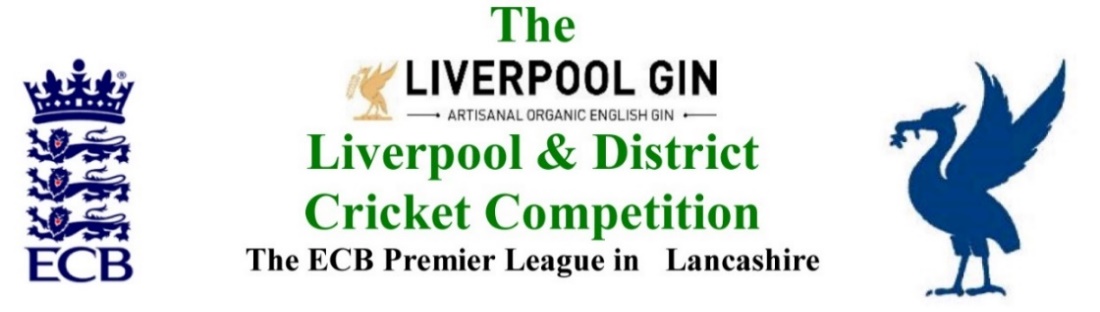 www.lpoolcomp.co.ukM/C Meeting to be held at Bootle CC on Tuesday 28th Nov  2017 at 4.00pm:  Agenda itemRecorded Minutes1.Apologies:4.07pmAll members of M/C were present these being: Eric Hadfield (President) John Williams (Chair) Chris Weston (Hon Sec); Rob Durand (1st & 2nd Team Fixture Secretary); Alan Bristow (Hon Treas); John Rotheram (Cricket Chair); Eddie Shiff (3rd XI Coordinator).2.Minutes:Signing of Previous MeetingsThe Chair (JW) signed the minutes as a true and accurate record of the meeting held on 30th October  2017. Action Point ItemsThese were considered as set out below.Matters arising These were to be taken en passant as they were covered by agenda items.3.  Chairman's RemarksFuture of Premier Leagues P Bedford  OT meeting outcomesJW referred to the meeting  he had attended 5-8pm Old Trafford Monday 6th November 2017. JW ran through parts of the summary document  Discussion followed, JW led.  Premier Leagues would continue, their amount of funding was debatable. There would be a model set of terms of operation. LCB/LCF changes updateJW noted that Clinton Perrin the new Director of the LCF was on holiday but an announcement on appointments was due “soon”. 3rd XI End of Season meeting 07/11/17 outcomesThe minutes had been released on the website, by e-circ and through Twitter without difficulty. Fixtures 2018 update, requests from clubs updateshttp://www.lpoolcomp.co.uk/management_bulletins.php?id=2997  We were getting to the deadline of 30/11/17.We had received a number of requests. EH had emailed all those clubs that had asked for changes last year and not requested same for 2018. The ECB fixtures were due. Our fixtures were in hand.Planning for AGM 2018This would be taken later under item 11.1MCUA Meeting 30 11 17 Haydock CW JW Hughie Evans  Ray Rigby and Kevin Wilson were attending. The agenda for this meeting was largely based on a campaign to support the training at the new “Stages 1 and 2” of brand new umpires and perhaps separate sessions for player umpires – the “10 over umpires”.4. Club & Ground Chair’s ReportEH 2017 inspections update EH led, there was not much to say relative to the last meeting. The 12 clubs to be contacted in 2018 had been identified. No action was needed at the moment. Letters to promoted clubs AB had sent out the 4 letters as promised, there had been one reply. 4.3 Reactions to Pitch Marks and SoC marksA club had asked for more details of their pitch marks, 5. Hon Treasurer’s ReportFigures of Account Oct/NovWere given.Income and Expenditure  Oct/NovAll accounts were paid - except the auditors.All debtors had paid..Auditing process 2017AB noted that he had also received an email at about 3.00pm today from the auditors with the accounts for the year. Budget 2018This would follow in due course.AGM 2018AB would send CW the necessary reports for the AGM papers.M/C thanked AB for a job well done. 6.    Registration Sec's ReportRegistrations Report RD update4 registration applications had been receivedSL Cricket ClubAn email application had been received by CW and JW from a group wishing to set up a new club. The matter was discussed.  They needed to get a ground and they needed to play some Sunday friendlies in 2017  to get started with the gaps created by the hoped for 4x7 Sunday structure. The matter was discussed, they needed to get a ground before they could join the 3rd XI structure. 7Fixture Sec's Report1st/2nd XI FS’ Report RDRD reported that we had had 15 requests for fixture-consideration so far.We needed the 1st class fixtures later this week before we could move properly.3rd XIs League Coordinators Report 1st XI Ray Digman Cup1st XI Ray Tyler Shield / CupNatWest ECB T202nd XI Chester Cup 2nd XI Tittershill Shield/CupChrysalis Cup 2nd XI T20Mike Leddy Cup 3rd XI T40 We needed to remind clubs to make their entries for the 3rd XI cups - Embee and Leddy - in 2018 . Embee Cup 3rd XI T20U16s/U21s There was to be no L&DCC U16/21s this year. The ECB/LCF U19s would run, it was important to LCFMCC Date/Game venue 2018    Indoor League 2017/2018JW had this in hand,  http://www.lpoolcomp.co.uk/management_bulletins.php?id=2995 Rep games 2017   U12/14/18/21/All AgeECB/LCB U19sT20 2018Brighton/Sussex touring side 20188.    Cricket Chair’s ReportUpdate: Annual Dinner 2018 format This needed further debate.TCS updateNothing further was known.9.       Publicity & Sponsorship Chair’s ReportItems not previously covered under Item 3No report10.      Website mattersGud Design for 2018No report11.Hon Secretary’s ReportReports for AGMCW had made fair progress with the papers.CW would release the papers to the website on Sunday 17th December but would do so to M/C the week before for checking.Dates of meetings 2018See Appendix 4The basis of the dates was explained, the structure was similar to last year with shifts for the different length of the season, plus allowance for Bank Holidays. Posting of AGM papersSee 11.1.CW / Richard McCullaghRMcC was to write a report for season 2017 and had consented to stand again in 2018.Irby CC 3rd XI release to CCL 2018A letter had been sent by CW and copied round after M/C had been consulted. The matter was closed.Umpire survey circCW had been asked by ACO to circulate this to all clubs hopefully to “catch” occasional umpires. 12.LCB / ECB Issues MoU update This meeting was delayed in view of the LCF reorganisation.13.A.O.B.13.1 Cup Draws EH would release these14.Date of Next Meeting6.04pm